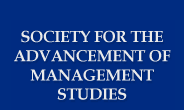 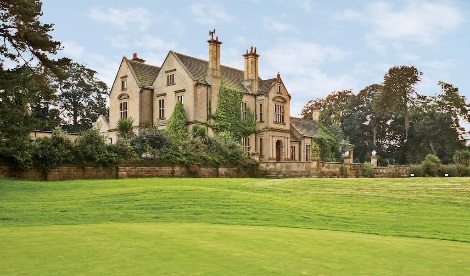 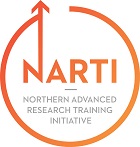 Two-Day Structured Writing for Early Career ResearchersDates:		6-7th May 2020 Times: 		09.00 to 17.00 (6th May) and 09.00 to 16.30 (7th May)	Venue:		Bagden Hall, Wakefield Rd, Denby Dale, Scissett, Huddersfield, HD8 8SZStructured Writing Retreats are facilitated sessions based upon the extensive research undertaken by Professor Rowena Murray (University of the West of Scotland). The aim of the retreats are to use dedicated writing time to progress writing projects in a supportive and non-surveillance environment. The retreat is aimed at postdoctoral early career academics and doctoral students who are in their final year. All writing sessions, refreshments and lunch will be hosted at Bagden Hall. We use most of the time for writing using a ‘typing pool’ model with all of us in the same room. Breaks and lunch often generate solutions to writing problems, generate new ideas and lead to research-oriented conversations. Please ensure that you arrive in good time to register and set-up as the retreat follows strict timings in order to maximise the opportunity for writing time. Due to generous support from NARTI and SAMS, overnight accommodation will be provided for the 6th May as well as lunches, refreshments and an evening meal (also on the 6th May). Any additional nights will need to be booked and paid for by confirmed participants and travel expenses will also have to be covered personally. Please do not make any arrangements until your place has been confirmed.See http://www.anchorage-education.co.uk/# for information, interviews with participants, copies of articles about retreat, evidence base etc. This two-day retreat will be facilitated by Jo Garrick and Dr Alex Kevill (Leeds University Business School)Course objectivesTo enhance the writing skills of early career researchers as they enter and progress within business and management academic communitiesTo support them in developing structured and disciplined writing practices that will stand them in good stead as they progress in their academic careersJo Garrick is the NARTI Network Manager and Research Administrator based in Leeds University Business School. Alex Kevill is a Lecturer in Enterprise in the Centre for Enterprise and Entrepreneurship Studies (CEES) in Leeds University Business School. Both Jo and Alex have participated in the facilitation training with Rowena Murray and now run regular writing retreats for Leeds researchers and for the NARTI network. Programme: Day 1Day 2Things to note:Retreat works best when you:Focus exclusively on writing.Agree not to use internet or mobile phones in the writing room.Define specific goals and sub-goals, i.e. sections of paper/chapter, number of words.Define and discuss content and structure for writing sub-goals.Take stock of your achievements of these goals throughout the programme.Discuss your writing-in-progress –> mutual peer support.Before you go to retreat:Decide on a writing project.Read Murray R. & Newton M. (2009) Writing retreat as structured intervention: Margin or mainstream? Higher Education Research and Development, 28(5): 527-39.Review the retreat programme (above): plan your writing tasks for each timeslot.Do reading and other preparation before retreat.Get notes, plans, outlines etc. together. Outline the structure of your paper/chapter.Download anything you need before you go, e.g. journal’s instructions for authors.What to bring to retreat:Laptop, power cable, memory stick, notes, outlines, ‘model’ paper, data.Directions to Bagden Hall:https://www.classiclodges.co.uk/our-hotels/bagden-hall/how-to-find-us/REGISTRATION FORMPlease return to Jo Garrick (narti@lubs.leeds.ac.uk) by no later than Friday 28th February 2020.09.00-09.30Introductions, setting goals, writing warm up09.30-11.00Writing11.00-11.30Break11.30-12.30 Writing12.30-13.15Activity13.15-14.00Lunch14.00-15.30Writing15.30-16.00Break16.00-17.00Writing18.00Dinner09.15-09.30Planning/writing warm-up09.30-11.00Writing11.00-11.30Break11.30-12.30Writing12.30-13.30Lunch13.30-15.00Writing15.00-15.15Break15.15-16.15Writing16.15-16.30Taking stock, next steps and closeNameUniversityArea of researchLevel of study□ Doctoral Student (please indicate your year of study)□ Postdoctoral academic researcherUniversity e-mail addressConfirmation that you are available for the full duration of the retreatDietary requirementsDisability requirements200 word summary of why you wish to participate in the retreat and include details of any previous retreats you have participated in